Уважаемые студенты, 22 октября 2020г.  в рамках предметной недели проводится (дистанционно) историческая викторина «Историческая канитель».Хотите проверить свои знания в истории? Тогда необычная викторина "Историческая канитель" - именно то, что Вам нужно. С её помощью Вы не только узнаете о различных исторических перипетиях, но и твердо запомните даты ушедших событий! Участники викторины: студенты I-III курсов.  	Правила викторины. Игрок  должен постараться расставить карточки (44 шт.) с историческими событиями в хронологическом порядке на Шкале времени слева направо, от ранней даты к поздней. Выигрывают те игроки, которые расположат все карточки с историческими событиями, согласно Шкале времени. Ответы присылать на электронную почту Katerinka-1601@mail.ru  до 25.10.2020г. Желаю всем удачи!Карточки с историческими событиями: 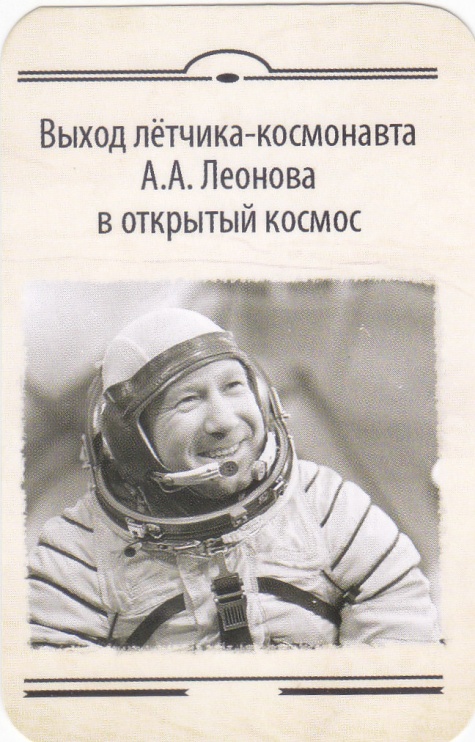 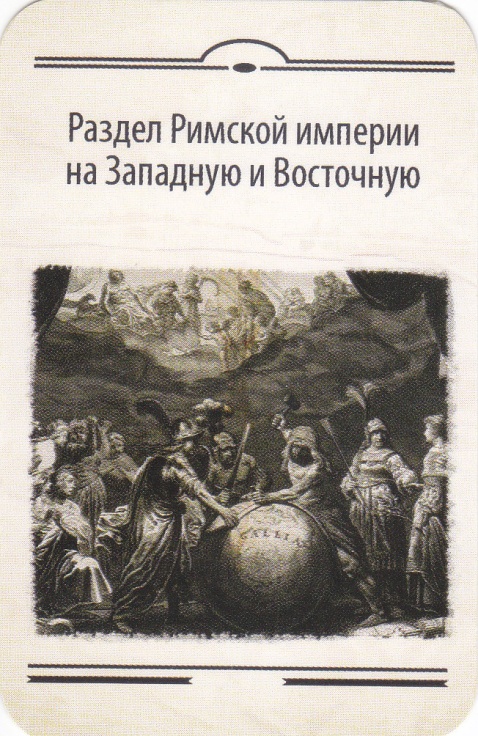 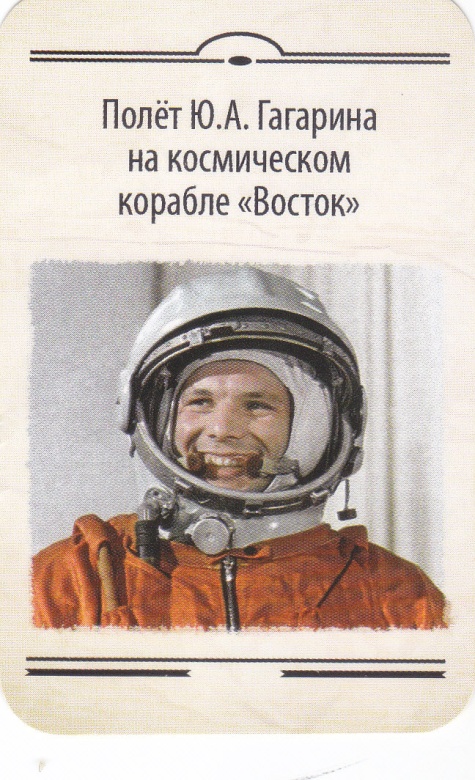 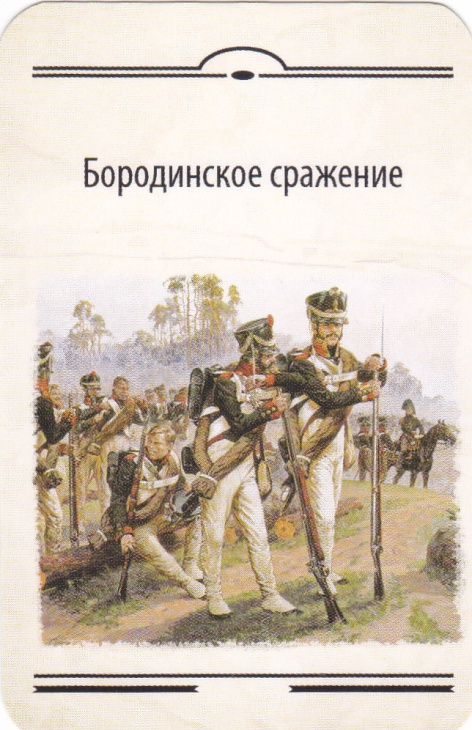 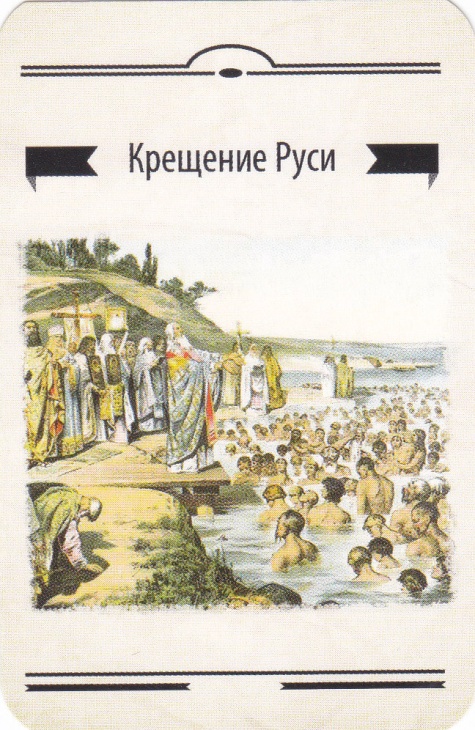 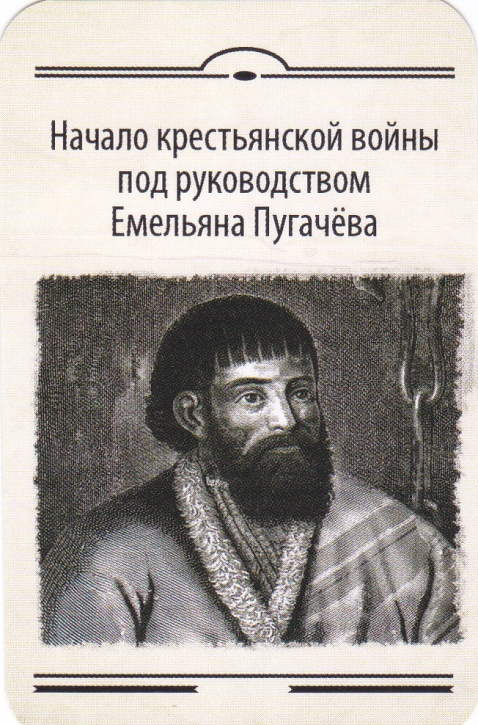 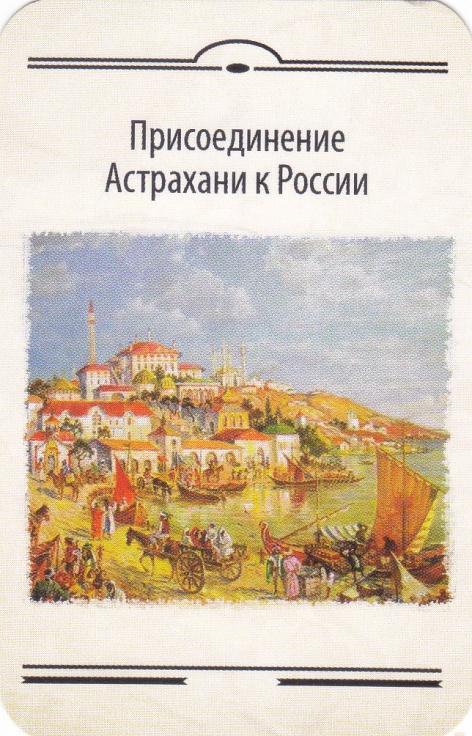 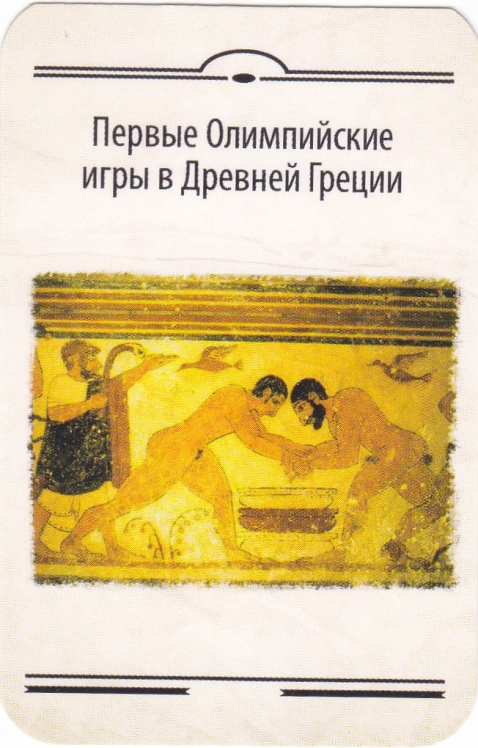 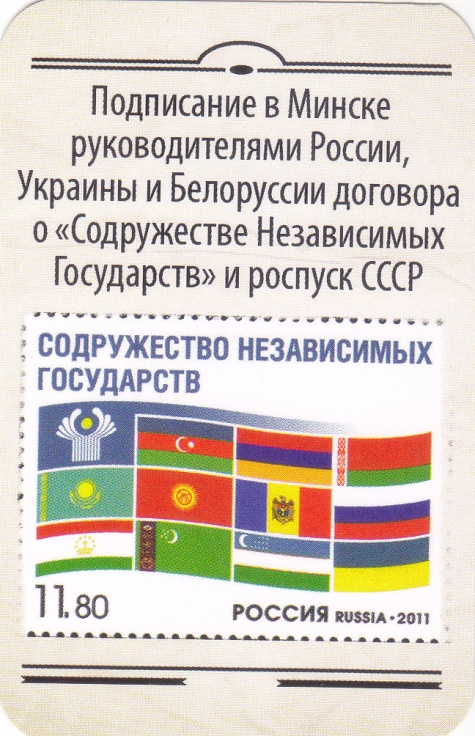 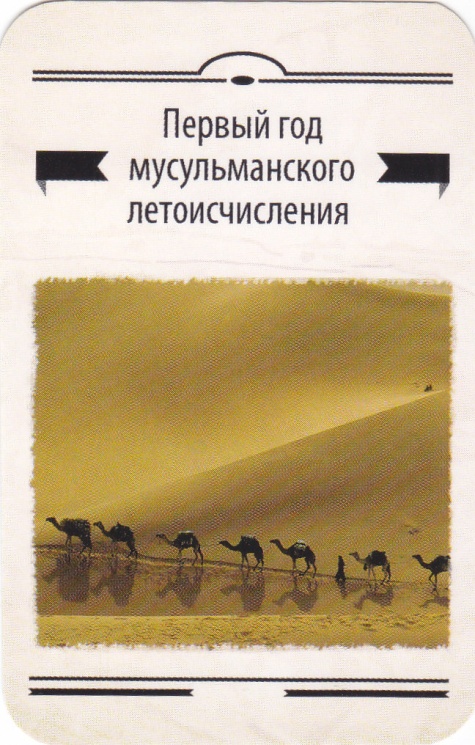 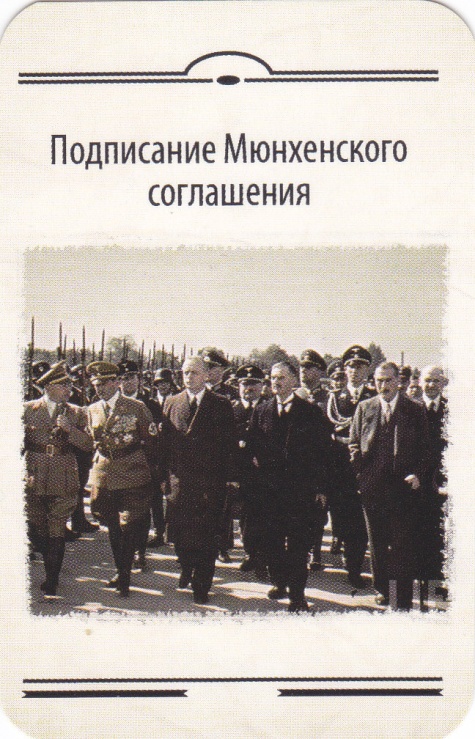 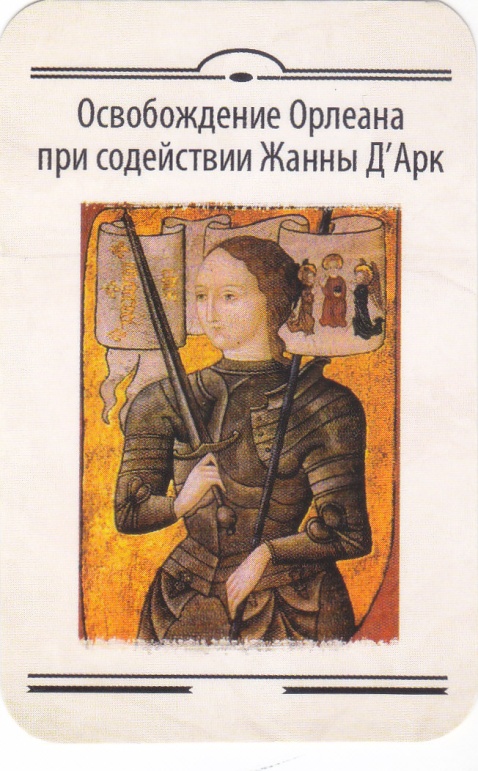 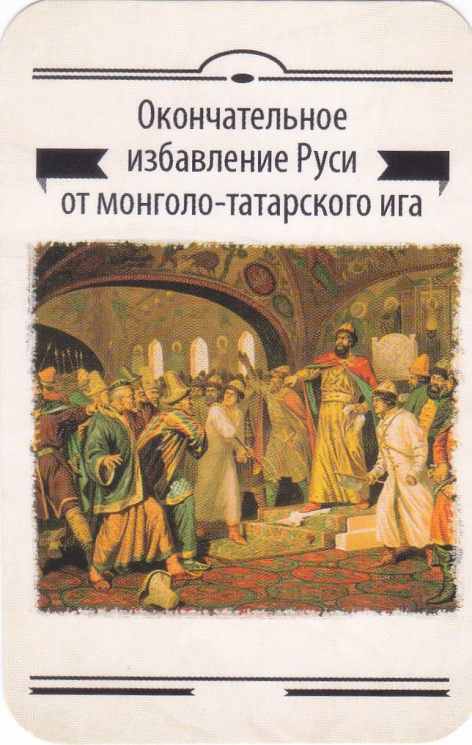 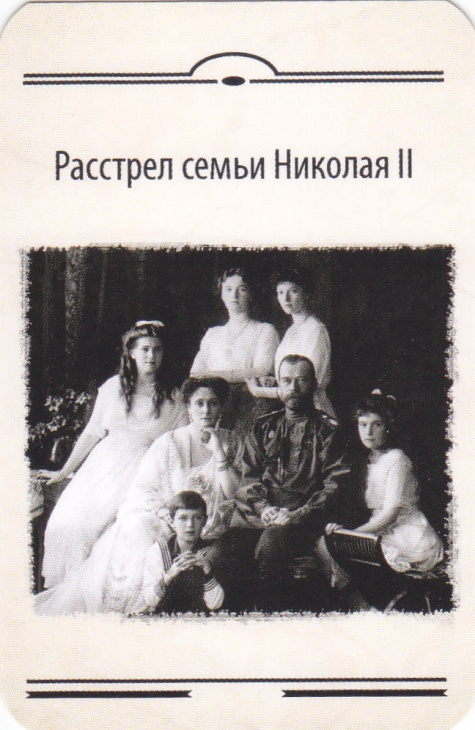 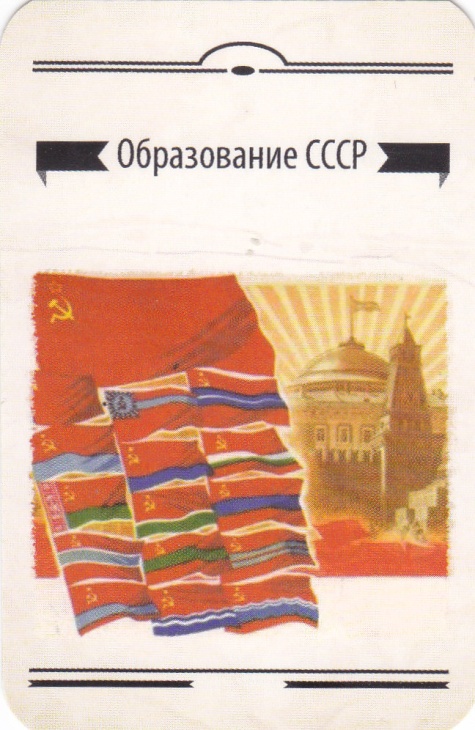 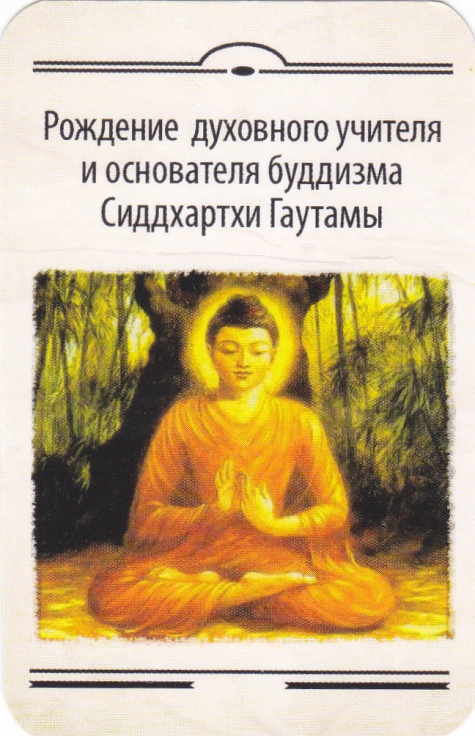 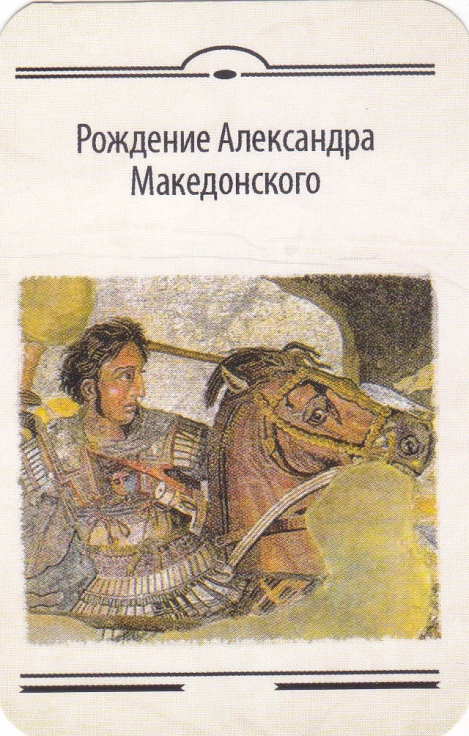 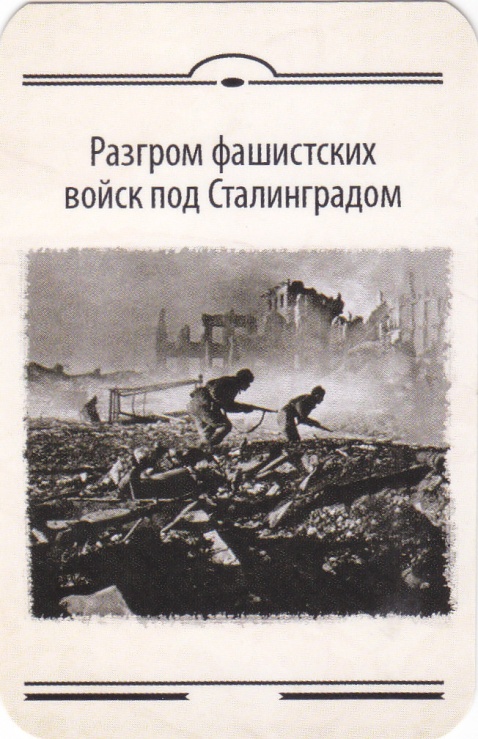 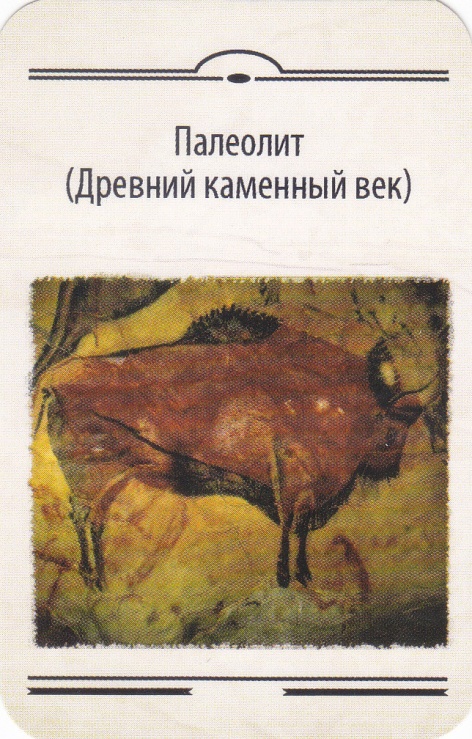 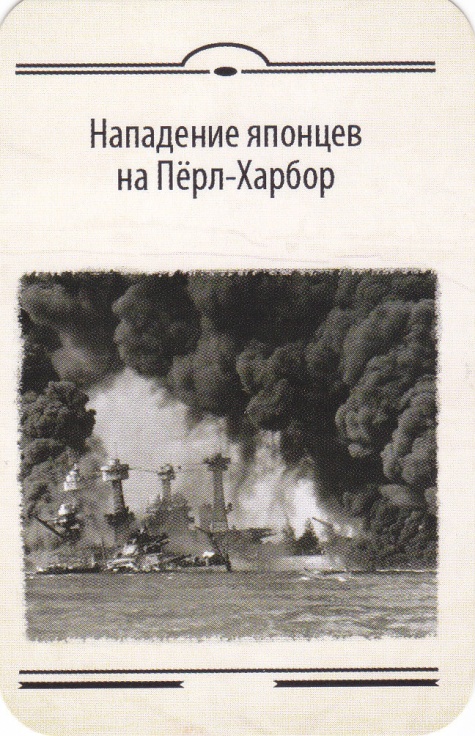 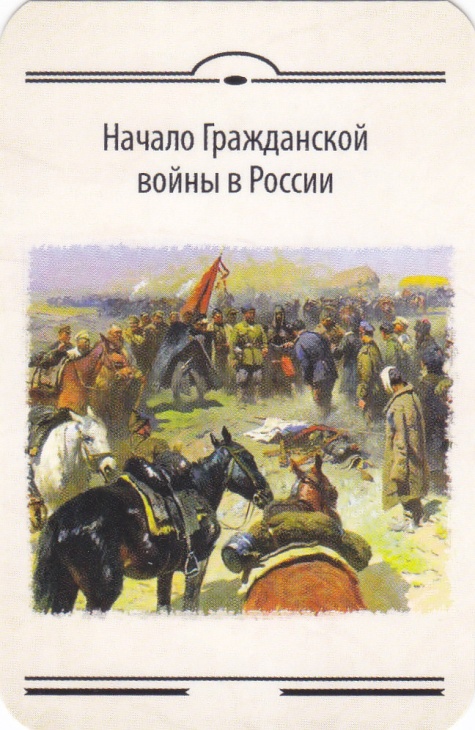 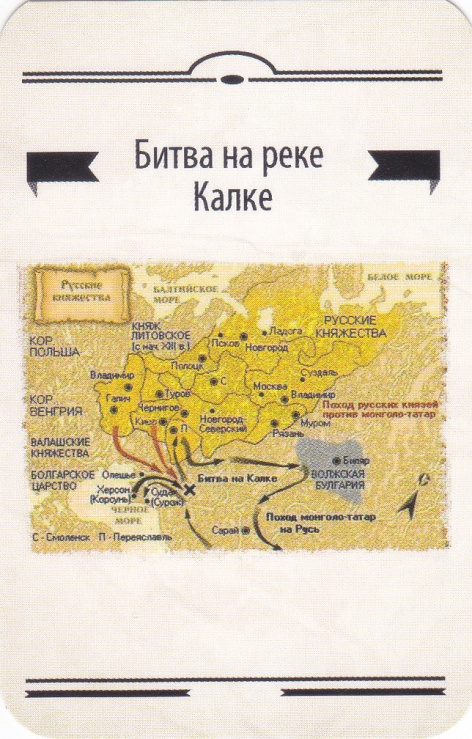 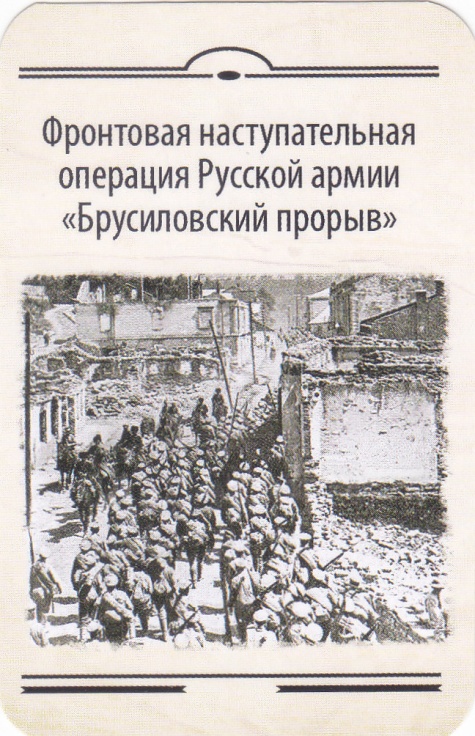 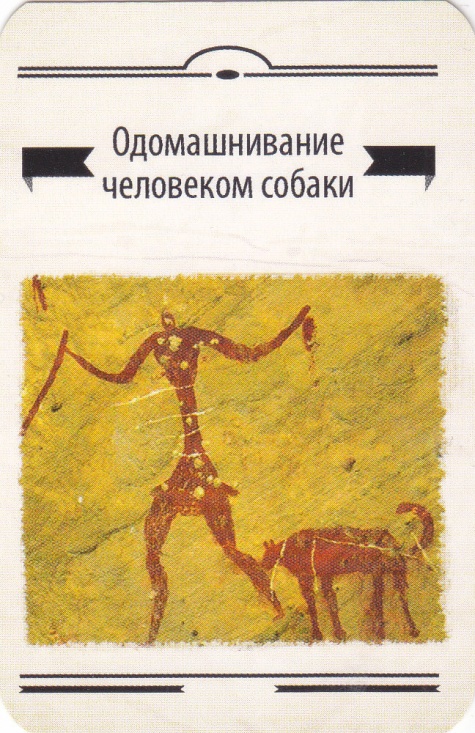 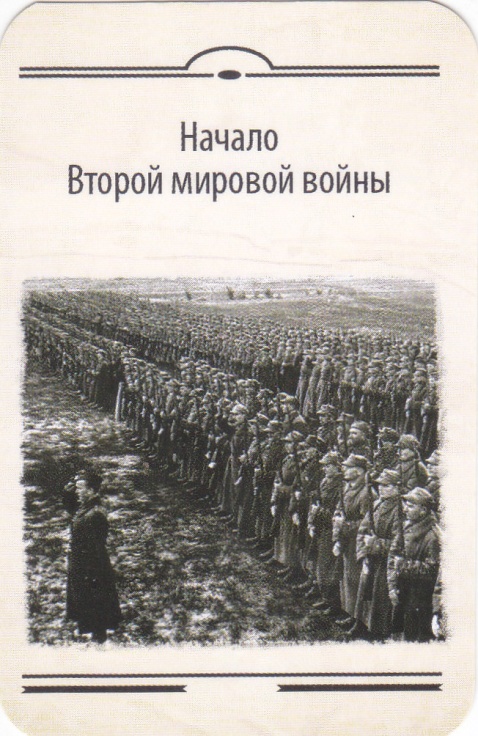 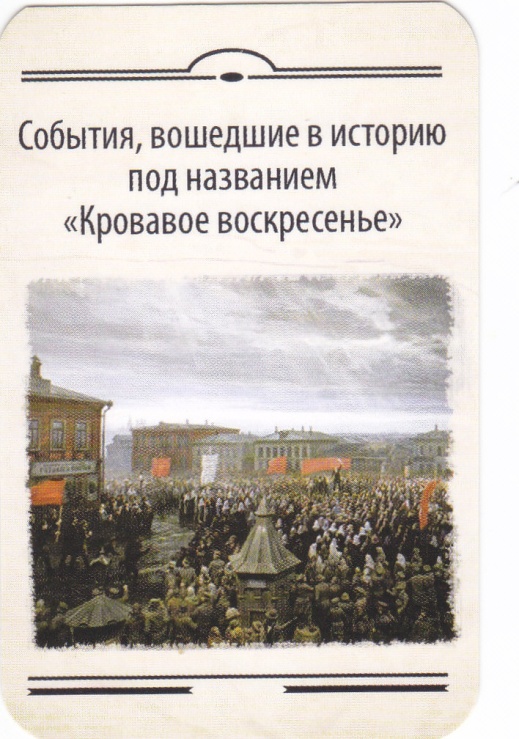 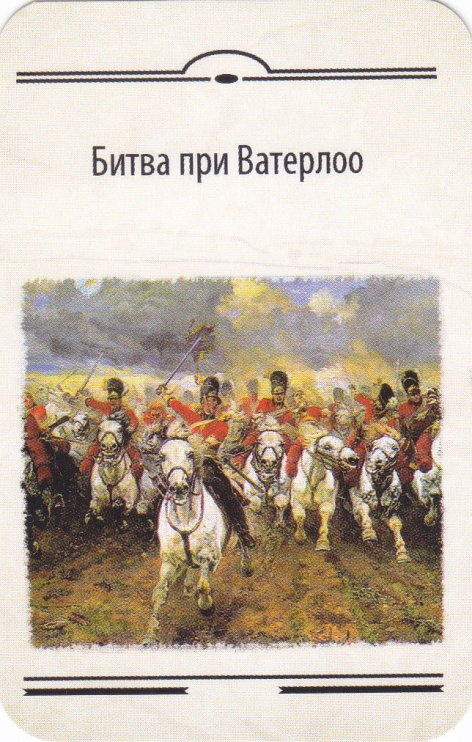 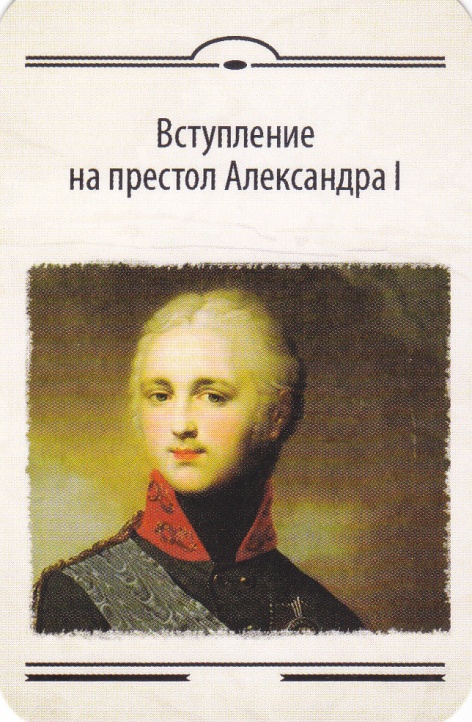 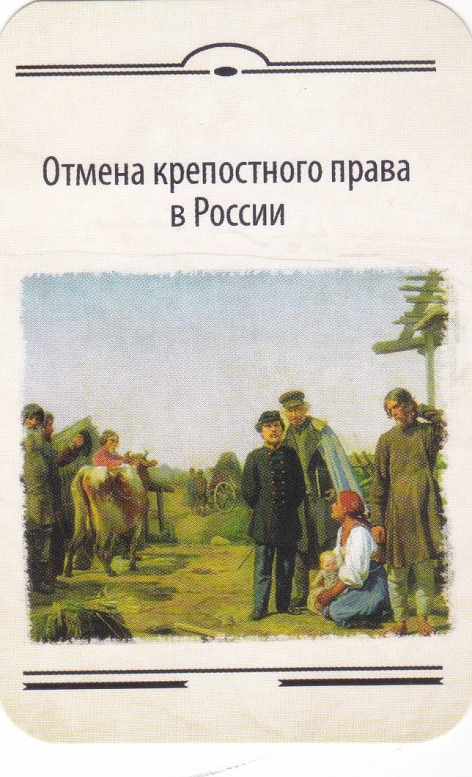 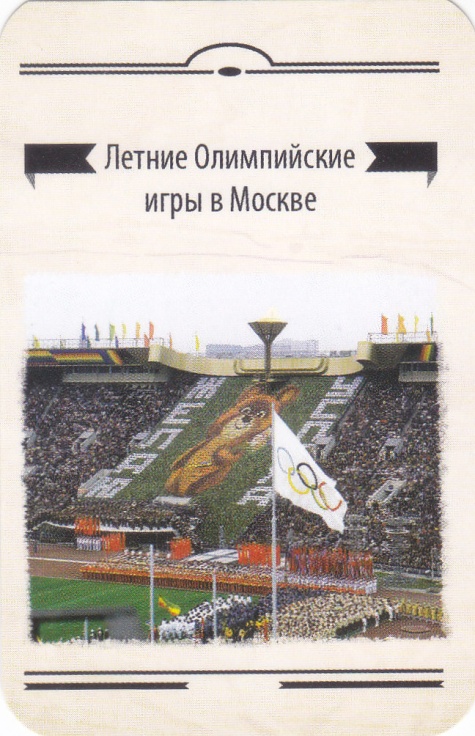 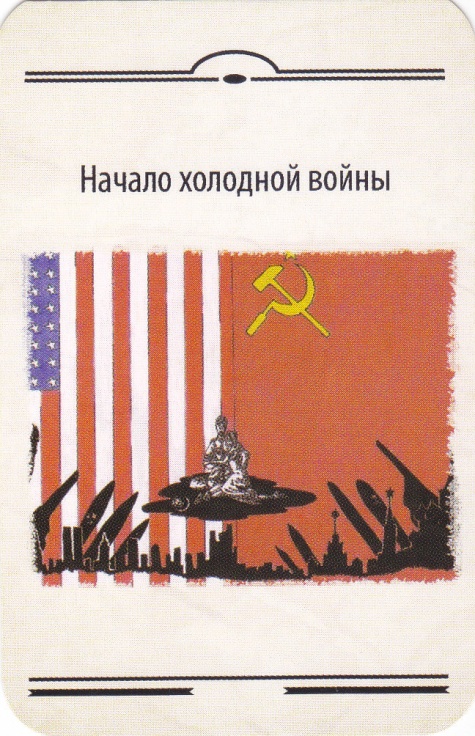 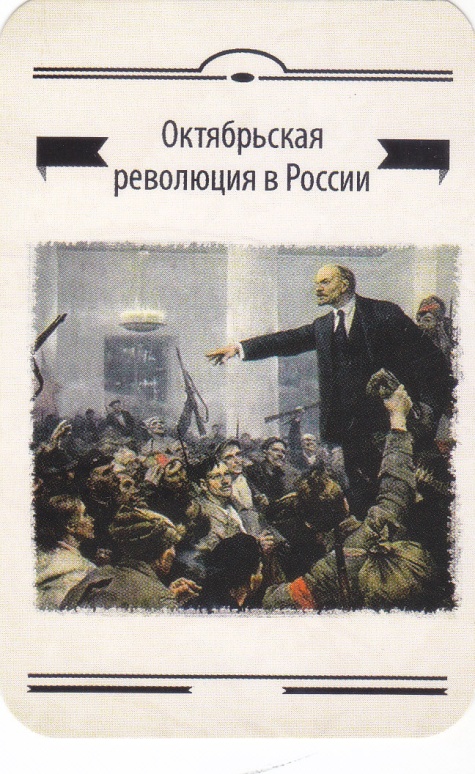 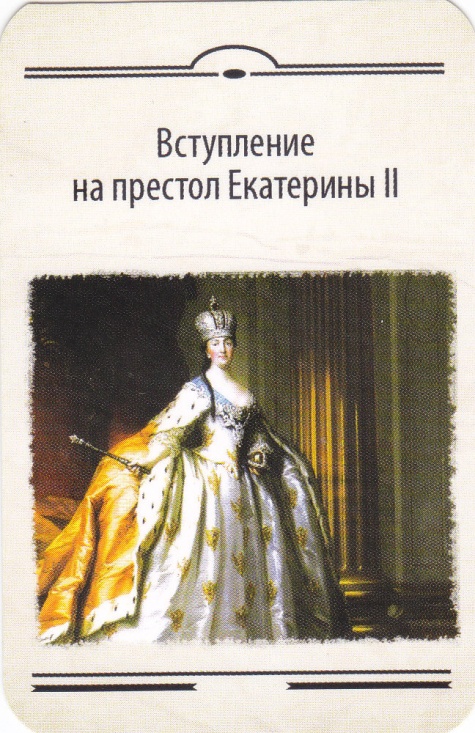 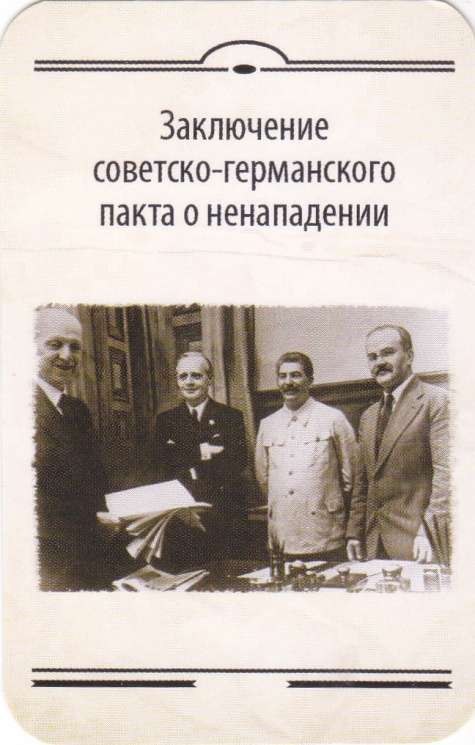 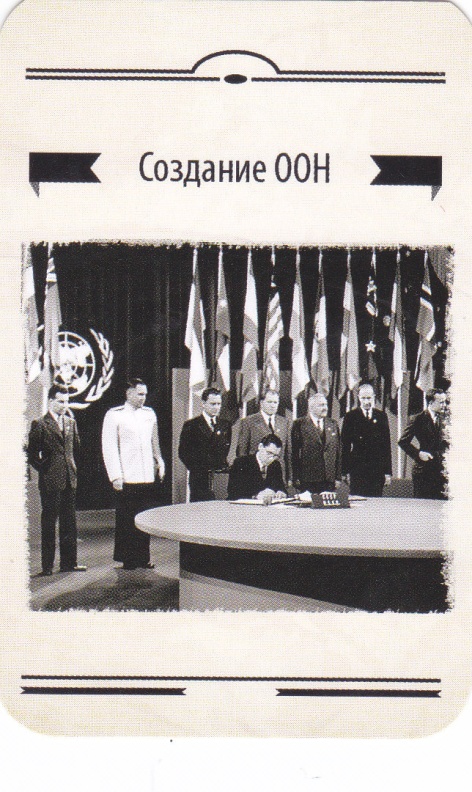 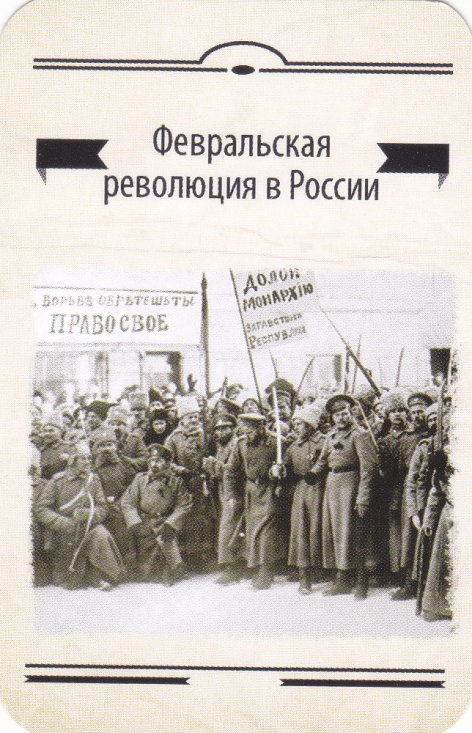 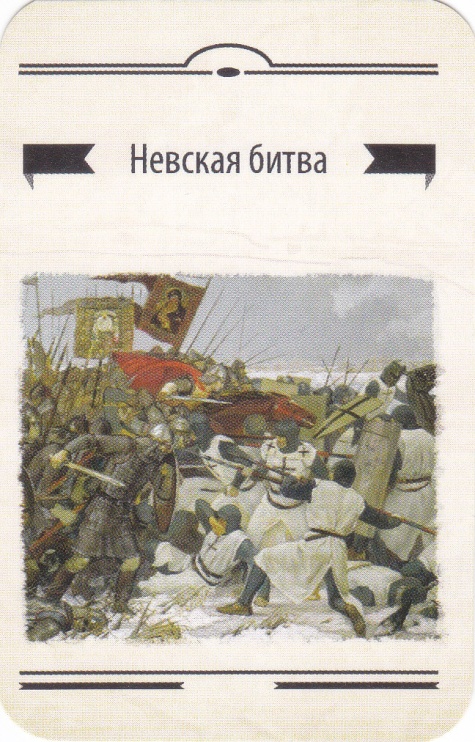 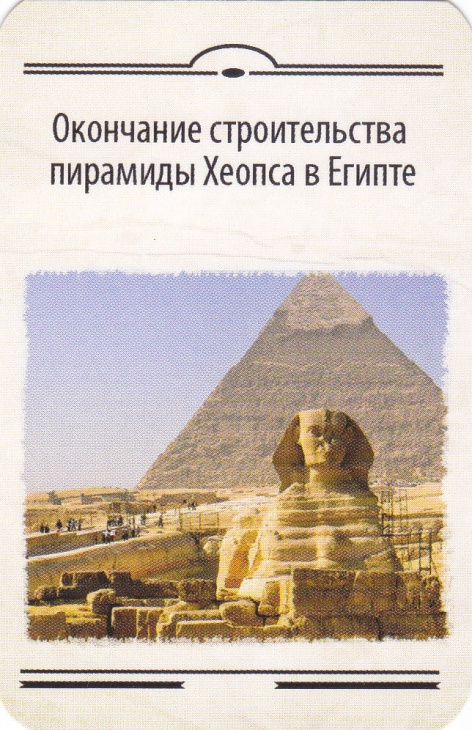 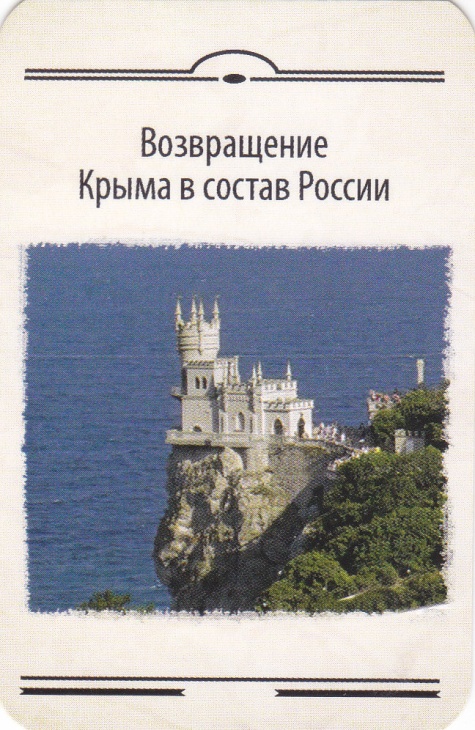 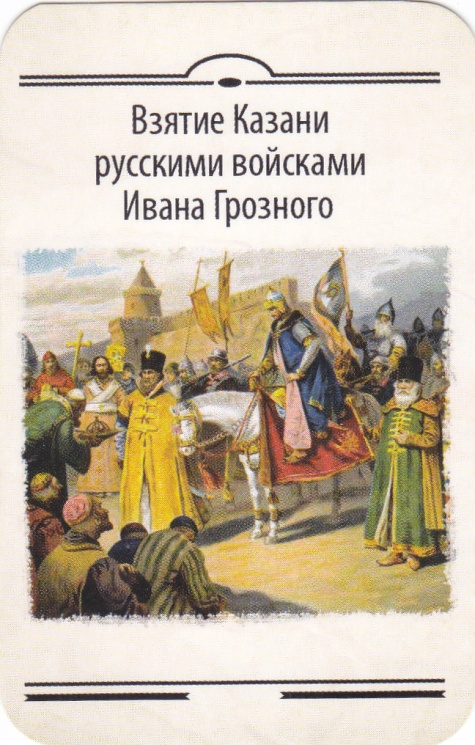 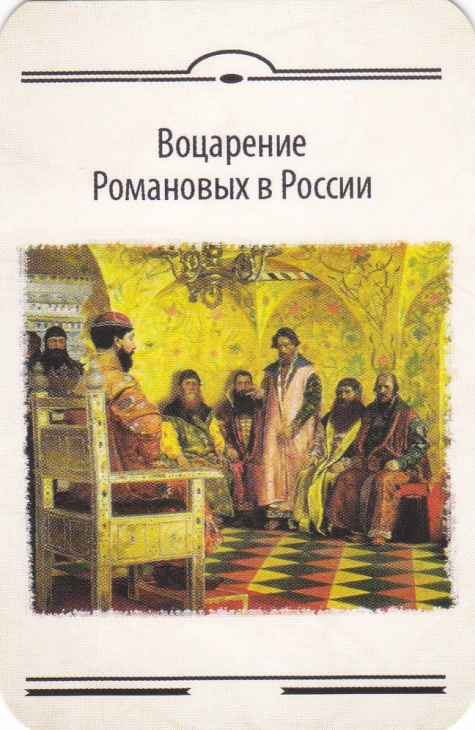 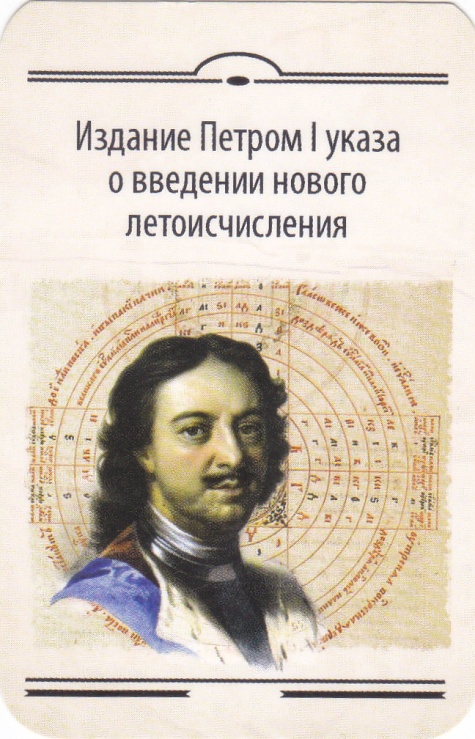 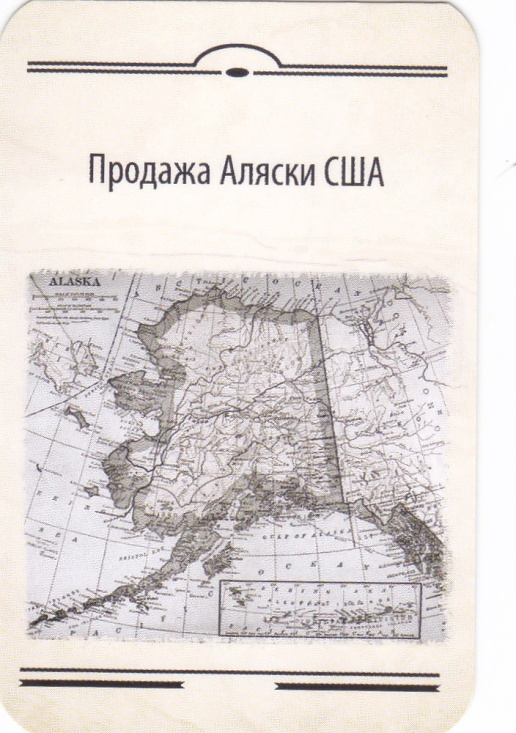 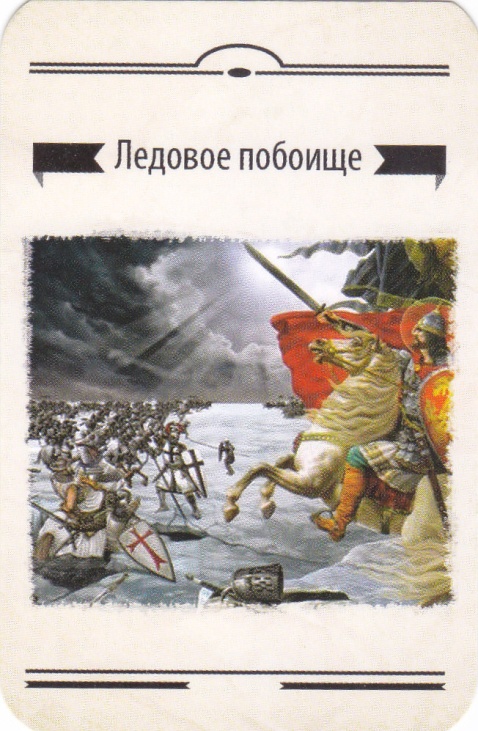 